部门预算草案报表目录收支总表部门/单位：唐河县120急救中心单位：万元备注：财政专户管理资金收入是指教育收费收入；事业收入不含教育收费收入，下同。收 入 总 表部门/单位：唐河县120急救中心单位：万元支出总表部门/单位：唐河县120急救中心单位：万元财政拨款收支总表部门/单位：唐河县120急救中心单位：万元一 般 公 共 预 算 支 出 表部门/单位：唐河县120急救中心单位：万元一般公共预算基本支出表部门/单位：唐河县120急救中心单位：万元一般公共预算“三公”经费支出表政 府 性 基 金 预 算 支 出 表部门/单位：唐河县120急救中心单位：万元部门/单位：唐河县120急救中心项目支出表单位：万元表号表名附表4-1收支总表附表4-2收入总表附表4-3支出总表附表4-4财政拨款收支总表附表4-5一般公共预算支出表附表4-6一般公共预算基本支出表附表4-7一般公共预算“三公”经费支出表附表4-8政府性基金预算支出表附表4-9项目支出表收      入收      入支      出支      出项    目预算数项    目预算数一、一般公共预算拨款收入33.95一、一般公共服务二、政府性基金预算拨款收入0.0二、外交三、国有资本经营预算拨款收入0.0三、国防四、财政专户管理资金收入0.0四、公共安全五、事业收入0.0五、教育六、事业单位经营收入0.0六、科学技术七、上级补助收入0.0七、文化旅游体育与传媒八、附属单位上缴收入0.0八、社会保障和就业九、其他收入0.0九、社会保险基金支出十、卫生健康33.95十一、节能环保十二、城乡社区事务十三、农林水事务十四、交通运输十五、资源勘探信息等十六、商业服务业等十七、金融支出十九、援助其他地区支出二十、 自然资源海洋气象等支出二十一、住房保障支出二十二、粮油物资储备支出二十三、国有资本经营预算二十四、灾害防治及应急管理二十七、预备费二十九、其他支出三十、转移性支出三十一、债务还本支出三十二、债务付息支出三十三、债务发行费用支出三十四、抗疫特别国债安排的支出本年收入合计33.95本 年 支 出 合 计33.95上年结转结余0.0年终结转结余收    入    总计33.95支 出 合 计33.95部门(单位) 代码单位名称总计本年收入本年收入本年收入本年收入本年收入本年收入本年收入本年收入本年收入本年收入上年结转结余上年结转结余上年结转结余上年结转结余上年结转结余上年结转结余部门(单位) 代码单位名称总计合计一般公 共预算政府性基金预算国有资本经营预算财政专户管理资金事业收 入事业单位经营收入上级补 助收入附属单位上缴收入其他收 入合计一般公 共预算政府性基金预算国有资本 经营预算财政专户管理资金单位资金202唐河县卫生健康委33.9533.9533.950.00.00.00.00.00.00.00.00.00.00.00.00.00.0202009县120指挥中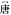 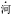 33.9533.9533.950.00.00.00.00.00.00.00.00.00.00.00.00.00.0合计合计33.9533.9533.950.00.00.00.00.00.00.00.00.00.00.00.00.00.0科目编码科目名称合计基本支出项目支出事业单位经 营支出上缴上级支 出对附属单位 补助支出210卫生健康支出33.9533.950.00.00.00.021004公共卫生33.9533.950.00.00.00.02100405应急救治机构33.9533.950.00.00.00.0合      计合      计33.9533.950.00.00.00.0收      入收      入支      出支      出项目预算数项目预算数一、本年收入33.95一、本年支出33.95( 一) 一般公共预算拨款33.95( 一) 一般公共服务支出(二) 政府性基金预算拨款0.0(二) 外交支出(三) 国有资本经营预算拨款0.0(三) 国防支出二、上年结转0.0(四) 公共安全支出( 一) 一般公共预算拨款0.0(五) 教育支出(二) 政府性基金预算拨款0.0(六) 科学技术支出(三) 国有资本经营预算拨款0.0(七) 文化体育旅游与传媒支出(八) 社会保障和就业支出(九) 医疗卫生与计划生育支出(十) 卫生健康支出33.95(十一) 节能环保支出(十二) 城乡社区事务支出(十三) 农林水事务支出(十四) 交通运输支出(十五) 资源勘探信息等支出(十六) 商业服务业等支出(十七) 金融支出(十九) 援助其他地区支出(二十) 自然资源海洋气象等支出(二十一) 住房保障支出(二十二) 粮油物资储备支出(二十三) 国有资本经营预算(二十四) 灾害防治及应急管理(二十七) 预备费(二十九) 其他支出(三十) 转移性支出(三十一) 债务还本支出(三十二) 债务付息支出(三十三) 债务发行费用支出(三十四) 抗疫特别国债安排的支 出二、年终结转结余收    入    总    计33.95支    出    总    计33.95科目编码科目名称合计基本支出基本支出基本支出项目支出科目编码科目名称合计小计人员经费公用经费项目支出210卫生健康支出33.9533.9529.74.20.021004公共卫生33.9533.9529.74.20 02100405应急救治机构33.9533.9529.74.20.0合      计合      计33.9533.9529.74.20.0部门预算支出经济分类科目部门预算支出经济分类科目本年一般公共预算基本支出本年一般公共预算基本支出本年一般公共预算基本支出科目编码科目名称合计人员经费公用经费301工资福利支出29.729.70.030101基本工资14.814.80.030102津贴补贴0.40.40.030103奖金2.12.10.030107绩效工资3.23.20.030108机关事业单位基本养老保险 缴费4.24.20.030110职工基本医疗保险缴费2.22.20.030112其他社会保障缴费0.00.00.030113住房公积金2.62.60.030199其他工资福利支出0.20.20 0302商品和服务支出4.20.04.230201办公费0.70.00.730205水费0.20.00.230206电费0.80.00.830211差旅费0.50.00.530228工会经费0.30.00.330229福利费1.00.01.030299其他商品和服务支出0.70.00.7合  计33.929.74.2部门/单位：唐河县120急救中心部门/单位：唐河县120急救中心单位：万元“三公”经费合计因公出国 (境) 费公务用车购置及运行费公务用车购置及运行费公务用车购置及运行费公务接待费“三公”经费合计因公出国 (境) 费小计公务用车购置费公务用车运行费公务接待费科目编码科目名称本年政府性基金预算支出本年政府性基金预算支出本年政府性基金预算支出科目编码科目名称合计基本支出项目支出0.00.00.0合          计合          计0.00.00.0类型项目名称项目单位合计本年拨款本年拨款本年拨款财政拨款结转结余财政拨款结转结余财政拨款结转结余财政专户管 理资金财政专户管理资金本年财政专户管理资金结转单位资金单位资金 本年单位资金结 转类型项目名称项目单位合计一般公共预 算政府性基金 预算国有资本经 营预算一般公共预 算政府性基金 预算国有资本经 营预算财政专户管 理资金财政专户管理资金本年财政专户管理资金结转单位资金单位资金 本年单位资金结 转合  计